В соответствии с Федеральным законом от 21 декабря 1994 года №68-ФЗ "О защите населения и территорий от чрезвычайных ситуаций природного и техногенного характера", во исполнение постановления Кабинета Министров Республики Татарстан от 29.06.2011 № 530 "О порядке сбора информации в области защиты населения и территорий от чрезвычайных ситуаций, обмена ею и оповещения органов государственной власти и организаций, расположенных на территории Республики Татарстан", в целях совершенствования системы предупреждения и ликвидации чрезвычайных ситуаций, обеспечения охраны жизни и здоровья людей, снижения размеров ущерба окружающей природной среде и материальных потерь в результате чрезвычайных ситуаций, Исполнительный комитет Елабужского муниципального районаПОСТАНОВЛЯЕТ:1. Утвердить прилагаемый Порядок сбора и обмена информацией в области защиты населения и территорий от чрезвычайных ситуаций, обмена ею и оповещения органов местного самоуправления и организаций, расположенных на территории Елабужского муниципального района Республики Татарстан (далее- Порядок) (приложение № 1).2. Предложить руководителям Исполнительных  комитетов сельских поселений Елабужского муниципального района, руководителям учреждений, предприятий и организаций независимо от их организационно-правовых форм представлять в Единую дежурно-диспетчерскую службу (ЕДДС) МКУ "Управление гражданской защиты при Исполнительном комитете Елабужского муниципального района" информацию в области защиты населения и территорий от чрезвычайных ситуаций в соответствии с Порядком, утвержденным пунктом 1 настоящего постановления, соглашениями или по запросу на безвозмездной основе.3. Установить, что передача информации об угрозе и фактах возникновения чрезвычайных ситуаций, в том числе с использованием государственных, ведомственных и иных средств связи, осуществляется в первоочередном порядке на безвозмездной основе.4. Контроль за исполнением настоящего постановления оставляю за собой.Врио Руководителя                                                                   А.А. ТомилинПОРЯДОКсбора информации в области защиты населения и территорий от чрезвычайных ситуаций, обмена ею и оповещения органов местного самоуправления и организаций, расположенных на территорииЕлабужского муниципального района Республики ТатарстанНастоящий Порядок определяет механизм сбора информации, обмена ею, оповещения и взаимодействия органов местного самоуправления, предприятий и организаций независимо от их организационно-правовых форм при возникновении происшествия или чрезвычайной ситуации.Сбор информации в области защиты населения и территорий от чрезвычайных ситуаций в Елабужском муниципальном районе и обмен ею осуществляют:на районном уровне – МКУ «Управление гражданской защиты при Исполнительном комитете Елабужского муниципального района – единая дежурно-диспетчерская служба Елабужского муниципального района (далее - ЕДДС Елабужского муниципального района);на объектовом уровне - дежурно-диспетчерские службы организаций (объектов).Порядок оповещения органов местного самоуправления и организаций, расположенных на территории Елабужского муниципального района Республики Татарстан, при возникновении происшествий и чрезвычайных ситуаций указан в приложении № 1 к настоящему Порядку.Основными целями организации сбора информации, обмена ею, взаимодействия и оповещения органов местного самоуправления и организаций, в полномочия которых входит решение вопросов по защите населения и территорий от чрезвычайных ситуаций, являются:своевременное оповещение, в том числе населения, о возможных угрозах чрезвычайных ситуаций и неотложных действиях, направленных на защиту жизни, здоровья людей и сохранение материальных ценностей;обеспечение полными и достоверными данными о масштабах бедствия для проведения расчетов сил и средств, необходимых для ликвидации его последствий, принятия решения об организации и проведении спасательных и других неотложных работ, мероприятий по ликвидации промышленных аварий, катастроф и последствий стихийных бедствий, а также по снижению влияния последствий происшествий, чрезвычайных ситуаций после их ликвидации;обеспечение данными, необходимыми для организации мероприятий по предупреждению чрезвычайных ситуаций, а также для принятия решения по дальнейшему развитию и совершенствованию районного звена территориальной подсистемы предупреждения и ликвидации чрезвычайных ситуаций Елабужского муниципального района (далее - ТСЧС).5.	Информация о происшествиях и чрезвычайных ситуациях включает в себя сведения:о прогнозе и фактах возникновения происшествий и чрезвычайных ситуаций природного и техногенного характера и их последствиях; об обстановке в зонах происшествий и чрезвычайных ситуаций, ходе и результатах работ по их локализации и ликвидации, мерах по защите населения и территорий, составе сил и средств, привлеченных для их ликвидации, с указанием их ведомственной принадлежности, а также фамилии, имени, отчества, должности и контактного телефона их руководителя (для организации взаимодействия и управления), а также сведения о деятельности органов исполнительной власти Республики Татарстан, органов местного самоуправления и организаций в области защиты населения и территорий от чрезвычайных ситуаций;о планируемых мероприятиях по предупреждению чрезвычайных ситуаций и происшествий, расчете состава сил и средств, планируемых для привлечения к их ликвидации, с указанием их ведомственной принадлежности, фамилии, имени, отчества, должности и контактного телефона их руководителя;о состоянии потенциально опасных объектов и территорий;          о наличии, укомплектованности, оснащении и действиях сил ТСЧС и других сил, привлекаемых к проведению спасательных и других неотложных работ в зонах чрезвычайных ситуаций;о наличии, состоянии и использовании чрезвычайных резервных фондов финансовых, продовольственных, медицинских и материально-технических ресурсов, необходимых для обеспечения работ по ликвидации чрезвычайных ситуаций.Информация может передаваться в виде приказов, распоряжений, сообщений, донесений, уведомлений, докладов, сводок, карт с нанесенной на них обстановкой, сигналов оповещения и в другой форме.Эффективность мероприятий по предупреждению и ликвидации чрезвычайных ситуаций зависит от своевременности, достоверности и полноты информации о прогнозе и фактах их возникновения.Обмен информацией между органами местного самоуправления, организациями, в полномочия которых входит решение вопросов в области защиты населения и территорий от чрезвычайных ситуаций, осуществляется по вертикальным и горизонтальным связям. Порядок и периодичность представления донесений определяются регламентом докладов информации в области защиты населения и территорий Елабужского муниципального района от чрезвычайных ситуаций согласно приложению № 2 к настоящему Порядку.Порядок, состав и формы представления информации определяются соответствующими двусторонними или многосторонними соглашениями.8.  зависимости от содержания информация может быть оперативной и плановой.К оперативной информации относятся сведения о прогнозируемых и (или) возникших чрезвычайных ситуациях природного, техногенного, биолого-социального характера и их последствиях, сведения о силах и средствах ТСЧС постоянной готовности, привлекаемых для предупреждения и ликвидации чрезвычайных ситуаций, а также об их деятельности, направленной на предупреждение и ликвидацию чрезвычайных ситуаций.К плановой информации относятся сведения об административно-территориальных образованиях, об организациях и их деятельности, необходимые для заблаговременного планирования мероприятий по предупреждению и ликвидации чрезвычайных ситуаций. В плановую информацию в обязательном порядке включаются данные о численности населения административно-территориальных образований и работников организаций.9.	Основными источниками информации о чрезвычайных ситуациях являются органы местного самоуправления, руководители объектов экономики и дежурно-диспетчерские службы, которые обязаны немедленно доводить всю информацию о возникших чрезвычайных ситуациях и происшествиях на подведомственных территориях и объектах до ЕДДС Елабужского муниципального района,  Елабужского пожарно-спасательного гарнизона Республики Татарстан.10. В целях единого статистического учета чрезвычайных ситуаций информация о возникших чрезвычайных ситуациях представляется в соответствии с критериями информации о чрезвычайных ситуациях, установленными приказом Министерства Российской Федерации по делам гражданской обороны, чрезвычайным ситуациям и ликвидации последствий стихийных бедствий (далее - МЧС России) от 5 июля 2021 г. N 429 "Об установлении критериев информации о чрезвычайных ситуациях природного и техногенного характера".Решение о необходимости направления в исполнительные органы местного самоуправления информации о чрезвычайных ситуациях, не предусмотренных действующими критериями, принимается источником информации с учетом ее значимости в конкретной обстановке.Задержка в представлении экстренной информации об угрозе и факте чрезвычайной ситуации до полного уяснения обстановки не допускается.Источник информации несет ответственность за достоверность представляемых сведений.11. Информация об угрозе и факте возникновения чрезвычайной ситуации передается в порядке и формах, установленных приказом МЧС России от 11 января 2021 г. N 2 "Об утверждении Инструкции о сроках и формах представления информации в области защиты населения и территорий от чрезвычайных ситуаций природного и техногенного характера".Информация в области защиты населения и территорий Республики Татарстан от чрезвычайных ситуаций представляется организациями, представительствами органов местного самоуправления , расположенными на территории Республики Татарстан, в соответствии с приложением N 3 к настоящему Порядку.На основе собранной и обработанной информации органы местного самоуправления и организации формируют базы данных в области защиты населения и территорий от чрезвычайных ситуаций в своей сфере деятельности, осуществляют их актуализацию и представляют информацию о структуре баз данных и их формате в базу данных МЧС России. 12.	Оперативно-дежурным службам органов повседневного управления ТСЧС предоставляется право запрашивать и получать информацию от взаимодействующих органов управления в пределах их компетенции.Органы местного самоуправления Елабужского муниципального района, организующие контроль безопасности объектов экономики и территорий, а также наблюдение и контроль за обстановкой в системе предупреждения чрезвычайных ситуаций, немедленно доводят информацию о прогнозе и фактах возникновения чрезвычайных ситуаций до ЕДДС Елабужского муниципального района, Елабужского пожарно-спасательного гарнизона Республики Татарстан независимо от принимаемых в пределах их компетенции мер по их предотвращению.Официальный учет чрезвычайных ситуаций, возникших на территории Елабужского муниципального района, и отчетность о них ведет ЕДДС Елабужского муниципального района.ПОРЯДОК      оповещения ведомств и организаций, расположенных на территории Елабужского муниципального района Республики Татарстан, при возникновении происшествий и чрезвычайных ситуаций Регламент докладов информации в области защиты населения и территорий                 Елабужского муниципального района от чрезвычайных ситуаций* Список использованных сокращений:КЧС - комиссия по предупреждению и ликвидации чрезвычайных ситуаций и обеспечению пожарной безопасности;ТСЧС - территориальная система предупреждения и ликвидации чрезвычайных ситуаций;ЦУКС - центр управления в кризисных ситуациях;МЧС Республики Татарстан - Министерство по делам гражданской обороны и чрезвычайным ситуациям Республики Татарстан;ЕДДС - единая дежурно-диспетчерская служба;ЧС - чрезвычайная ситуация.ПЕРЕЧЕНЬинформации, представляемой в ходе обмена между органами местного самоуправления и организациями, расположенными на территории Елабужского муниципального района, органами местного самоуправления Елабужского муниципального района Елабужскому пожарно-спасательному гарнизону Республики Татарстан (через ЕДДС ЕМР) ПОСТАНОВЛЕНИЕ                                                 КАРАР№284 от 29.02.2024О порядке сбора информации в области защиты населения и территории от чрезвычайных ситуаций, обмена ею и  оповещение  органов местного самоуправления и организаций, расположенных на территории Елабужского муниципального района Республики ТатарстанПриложение № 1к постановлению Исполнительного комитета Елабужского    муниципального района №284 от 29.02.2024Приложение 1к Порядку сбора информации в области защиты населения и территории от чрезвычайных ситуаций, обмена ею и оповещения органов местного самоуправления и организаций,  расположенных на территории Елабужского муниципального района Республики Татарстан№Наименование ведомства, организацииТелефоны оперативных дежурных, диспетчеровПРОИСШЕСТВИЯ И ЧРЕЗВЫЧАЙОНЫЕ СИТУАЦИИПРОИСШЕСТВИЯ И ЧРЕЗВЫЧАЙОНЫЕ СИТУАЦИИПРОИСШЕСТВИЯ И ЧРЕЗВЫЧАЙОНЫЕ СИТУАЦИИПРОИСШЕСТВИЯ И ЧРЕЗВЫЧАЙОНЫЕ СИТУАЦИИПРОИСШЕСТВИЯ И ЧРЕЗВЫЧАЙОНЫЕ СИТУАЦИИПРОИСШЕСТВИЯ И ЧРЕЗВЫЧАЙОНЫЕ СИТУАЦИИПРОИСШЕСТВИЯ И ЧРЕЗВЫЧАЙОНЫЕ СИТУАЦИИПРОИСШЕСТВИЯ И ЧРЕЗВЫЧАЙОНЫЕ СИТУАЦИИПРОИСШЕСТВИЯ И ЧРЕЗВЫЧАЙОНЫЕ СИТУАЦИИПРОИСШЕСТВИЯ И ЧРЕЗВЫЧАЙОНЫЕ СИТУАЦИИПРОИСШЕСТВИЯ И ЧРЕЗВЫЧАЙОНЫЕ СИТУАЦИИПРОИСШЕСТВИЯ И ЧРЕЗВЫЧАЙОНЫЕ СИТУАЦИИПРОИСШЕСТВИЯ И ЧРЕЗВЫЧАЙОНЫЕ СИТУАЦИИПРОИСШЕСТВИЯ И ЧРЕЗВЫЧАЙОНЫЕ СИТУАЦИИПРОИСШЕСТВИЯ И ЧРЕЗВЫЧАЙОНЫЕ СИТУАЦИИПРОИСШЕСТВИЯ И ЧРЕЗВЫЧАЙОНЫЕ СИТУАЦИИПРОИСШЕСТВИЯ И ЧРЕЗВЫЧАЙОНЫЕ СИТУАЦИИПРОИСШЕСТВИЯ И ЧРЕЗВЫЧАЙОНЫЕ СИТУАЦИИПРОИСШЕСТВИЯ И ЧРЕЗВЫЧАЙОНЫЕ СИТУАЦИИПРОИСШЕСТВИЯ И ЧРЕЗВЫЧАЙОНЫЕ СИТУАЦИИПРОИСШЕСТВИЯ И ЧРЕЗВЫЧАЙОНЫЕ СИТУАЦИИПРОИСШЕСТВИЯ И ЧРЕЗВЫЧАЙОНЫЕ СИТУАЦИИПРОИСШЕСТВИЯ И ЧРЕЗВЫЧАЙОНЫЕ СИТУАЦИИПРОИСШЕСТВИЯ И ЧРЕЗВЫЧАЙОНЫЕ СИТУАЦИИ№Наименование ведомства, организацииТелефоны оперативных дежурных, диспетчеровПроисшествия на автотранспорте ( крупные дорожно-транспортные происшествия)Происшествия (ЧС) на федеральных трассахПроисшествия (ЧС) эпизоотического характераПроисшествия (ЧС) на водном  транспортеПроисшествия (ЧС) на авиатранспортеЛесные  пожарыПроисшествия на транспорте с опасными грузамиПроисшествия (ЧС) на газопроводахПроисшествия  (ЧС) на нефтепроводахПроисшествия (ЧС) с выбросом АХОВПроисшествия (ЧС) биологически опасного характераПроисшествия (ЧС) на энергосистемахПроисшествия (ЧС) на объектах ЖКХОпасные геологические явленияПроисшествия (ЧС) с радиоактивными элементамиПроисшествия (ЧС) на объектах сельского хозяйстваПроисшествия (ЧС) на гидротехнических сооруженияхПроисшествия (ЧС) на рудниках, шахтах, в пещерах и т.д.Происшествия (ЧС) на социально значимых объектахПроисшествия (ЧС) на ПОО, ПВООГидрометеорологические и иные явленияПроисшествия (ЧС) эпидемиологического характераПроисшествия (ЧС) экологического характераПроисшествия (ЧС) социально-экономического характера1234567891011121314151617181920212223242526271Исполнительный комитет Елабужского муниципального района8 (85557)3-86-33++++++++++++++++++++++++1234567891011121314151617181920212223242526272.75 пожарно-спасательная часть 15 ПСО ФПС ГПС ГУ МЧС России по Республике Татарстан8 (85557)3-64-01, 01++++++++++++++++++++++++3Отдел МВД России по Елабужскому району8 (85557)7-84-02, 02++++++++++++++++++++++4ГАУЗ "Елабужская ЦРБ"8 (85557)7-19-80, 03+++++++++++++++++++++++5Территориальный отдел Управления Федеральной службы по надзору в сфере защиты прав потребителей и благополучия человека по Республике Татарстан в Елабужском, Агрызском, Менделеевском районах8 (85557)7-53-33+++++++++++++6Зональный поисково-спасательный отряд №5 н.п. Нижние Яки ГКУ "Поисково-спасательная служба Республики Татарстан"8 (85563)2-94-04++++++7Зональный поисково-спасательный отряд №6 г. Наб. Челны ГКУ "Поисково-спасательная служба Республики Татарстан"8 (8552)49-11-01++++++8Отдельный пост Морты ГКУ "Пожарная охрана Республики Татарстан"8 (85557)7-42-10++++++++++++++9Отдельный пост Костенеево ГКУ "Пожарная охрана Республики Татарстан"8 (85557)9-90-07++++++++++++++10Набережночелнинчское отделение центра ГИМС МЧС России по РТ8(8552)39-51-06+++++11Нижнекамское отделение центра ГИМС МЧС России по РТ8(8555)46-65-67+++++12Отдел экономики Исполнительного комитета Елабужского муниципального района8 (85557)4-48-95++++++++++++++++13Отдел инфраструктурного отдела8 (85557)3-81-16++++++++14Елабужские электрические сети филиал, АО "Сетевая компания"8 (85557)3-92-41+++++++++15МУП" Департамент ЖКХ и строительства"8(55557)3-04-57+++16ОЭ ППТ "Алабуга8 (85557)5-90-10+++++17ЭПУ " Елабугагаз"8 (85557)5-80-60++++++18Елабужский районный узел электрической связи Набережночелнинского зонального узла электрической связи8 (85557)3-96-96+++++++19ООО "Строй-Иниринг"8-960-048-02-09++++++12345678910111213141516171819202122232425262720ОАО"Алексеевскдорстрой"8 927-400-44-65++++++21МУП "Управление городского хозяйства, благоустройства и жилищного фонда г. Елабуга "8 (85557)9-90-91++++++22МКУ «Управление образования Исполнительного комитета Елабужского муниципального района»8 (85557)3-81-51++++++++++++23Отдел социальной защиты Министерства труда, занятости и социальной защиты Республики Татарстан в Елабужском муниципальном районе8 (85557)3-31-78++24МКУ "Финансово-бюджетная палата Елабужского муниципального района Республики Татарстан"8 (85557)4-51-66++25Управление Сельского Хозяйства и  продовольствия Министерства Сельского Хозяйства и  продовольствия Республики Татарстан в Елабужском районе Республики Татарстан8 (85557)2-73-42+++++12345678910111213141516171819202122232425262726ГБУ "Елабужское районное государственное ветеринарное объединение"8 (85557)7-03-37++++27ГКУ "Елабужское лесничество"8 (85557)7-36-31+++28ФГБУ "Национальный парк "Нижняя Кама"8 (85557)2-70-18+++29Военный комиссариат по Елабужскому району8 (85557)7-86-41+++++++++++++31Министерство экологии и природных ресурсов Республики Татарстан8 (85557)7-35-63+++++++++++++32НГДУ "Прикамнефть" ПАО "Татнефть"8 (85557)2-50-25+++33АО "Булгарнефть"8 (85557)2-72-58+++34ТНГ "АлГИС" Елабужская промысловая геофизическая организация8(85557)2-67-90+++Приложение 2к Порядку сбора информации в области защиты населения и территории от чрезвычайных ситуаций, обмена ею и оповещения органов местного самоуправления и организаций, расположенных на территории Елабужского муниципального района Республики Татарстан№Содержание информацииКто представляетКуда (кому) представляет, вСрок и периодичность представления информации1.Отчет с анализом ЧС, имевших место на территории Елабужского муниципального районаПредседатель КЧС и ОПБ Елабужского муниципального районаЕДДСЕжесуточно к первому числу за прошедший месяц2.Анализ ЧС, возникших на подведомственных объектахОрганизации, имеющие потенциально-опасные объекты, - по техногенным ЧС1. В соответствующие министерства, ведомства и организации Республики Татарстан по подчиненности.Ежегодно к 10 января за прошедший год.2.Анализ ЧС, возникших на подведомственных объектахОрганизации, имеющие потенциально-опасные объекты, - по техногенным ЧС1. ЕДДС;2. Председателю КЧС и ОПБ Елабужского муниципального района.Ежегодно к 1 января за прошедший год.3.О планируемых мероприятиях по предупреждению ЧСОрганизации, имеющие потенциально-опасные объекты, - по техногенным ЧС1. В соответствующие министерства, ведомства и организации Республики Татарстан.2. ЕДДСЕжегодно к 1 декабря на следующий год3.О планируемых мероприятиях по предупреждению ЧСОрганы местного самоуправления Елабужского муниципального района -о природных, экологических, эпидемиологических и социально-экономических чрезвычайных ситуациях1. КЧС и ОПБ Республики Татарстан.2. ЦУКС МЧС России по Республике Татарстан;3. МЧС Республики Татарстан.Ежегодно к 15 декабря за следующий год4.О составе сил, средств и работе функциональных подсистем ТСЧС, территориальной системы ТСЧСФункциональные подсистемы ТСЧС, создаваемые федеральными органами исполнительной власти и уполномоченными организациями, органы управления территориальной подсистемы ТСЧС1. КЧС и ОПБ Елабужского муниципального района;2. ЕДДС;Ежегодно к 1 января за прошедший год.Приложение 3к Порядку сбора информации в области защиты  населения и территории от чрезвычайных  ситуаций, обмена ею и оповещения органов местного самоуправления и организаций, расположенных на территории Елабужского муниципального района Республики Татарстан№Содержание информацииСрочность представленияФормат передачиПериодичность12345Из ЕДДС Елабужского муниципального района в органы местного самоуправления, организации  расположенные на территории Елабужского муниципального районаИз ЕДДС Елабужского муниципального района в органы местного самоуправления, организации  расположенные на территории Елабужского муниципального районаИз ЕДДС Елабужского муниципального района в органы местного самоуправления, организации  расположенные на территории Елабужского муниципального районаИз ЕДДС Елабужского муниципального района в органы местного самоуправления, организации  расположенные на территории Елабужского муниципального районаИз ЕДДС Елабужского муниципального района в органы местного самоуправления, организации  расположенные на территории Елабужского муниципального района1.Ежесуточный оперативный прогноз возможных  чрезвычайных ситуацийПо запросуТекстовый документежесуточно2.Об угрозе чрезвычайных ситуаций и происшествийНемедленноПо телефонуКаждый час3.О факте чрезвычайной ситуации и происшествияНемедленноПо телефону и факсу4.Параметры чрезвычайных ситуаций и происшествийПо запросуПо телефонуКаждые 2 часа5.Оперативное предупреждение о возможных чрезвычайных ситуациях и происшествиях на территории Елабужского муниципального района Республики ТатарстанНемедленноТекстовый документПри возникающей угрозеИз территориальных органов министерств и ведомств, организаций, территориальных органов федеральных органов исполнительной власти, расположенных на территории Елабужского муниципального района, органов местного самоуправления Елабужского муниципального районаИз территориальных органов министерств и ведомств, организаций, территориальных органов федеральных органов исполнительной власти, расположенных на территории Елабужского муниципального района, органов местного самоуправления Елабужского муниципального районаИз территориальных органов министерств и ведомств, организаций, территориальных органов федеральных органов исполнительной власти, расположенных на территории Елабужского муниципального района, органов местного самоуправления Елабужского муниципального районаИз территориальных органов министерств и ведомств, организаций, территориальных органов федеральных органов исполнительной власти, расположенных на территории Елабужского муниципального района, органов местного самоуправления Елабужского муниципального районаИз территориальных органов министерств и ведомств, организаций, территориальных органов федеральных органов исполнительной власти, расположенных на территории Елабужского муниципального района, органов местного самоуправления Елабужского муниципального района1.Ежесуточный оперативный прогноз возможных чрезвычайных ситуацияхПо запросуТекстовый документЕжесуточно123452.Об угрозе чрезвычайных ситуаций и происшествий, прогнозируемые данные о влиянии чрезвычайной ситуации (происшествия) на жизнедеятельность населения, работу социально значимых и потенциально опасных объектов, расчетные характеристики чрезвычайной ситуации (происшествия) (расчетные время, скорость, площадь распространения, увеличение масштабов, расчетные показатели дальнейшего развития ситуации, расчетные показатели пострадавшего населения, населенных пунктов, социально значимых и потенциально опасных объектов, расчетные данные ущерба)НемедленноПо телефонуКаждый час3.О факте возникновения чрезвычайной ситуации пли происшествияНемедленноПо телефону, через 10 минут- текстовый документПо факту4.Параметры чрезвычайных ситуаций и происшествий, их расчетные характеристикиНемедленноПо телефону, через 10 минут- текстовый документКаждые 2 часа5.Характеристика объекта, причины чрезвычайных ситуаций (происшествий), количество пострадавших людей, организаций, предприятий (количество, наименование), количество привлеченных сил и средств для ликвидации чрезвычайной ситуации (фамилии, имя, отчество, должность старшего должностного лица, телефон, состав техники по видам (частота, позывной для организации взаимодействия))Через 10 минут после возникновения чрезвычайной ситуации или происшествияТекстовый документПри корректировки немедленно6.Списки пострадавших (госпитализированных) в результате чрезвычайных ситуаций и происшествий.В теч. 1.5 часас момента поступления информации о ЧС или происшествииТекстовый документКаждый час7.Количество медицинских учреждений, социально значимых, потенциально опасных  объектов, попавших в район (зону) чрезвычайной ситуации, отключения электроэнергии (наименование, адрес, телефон, количество людей (больных), наличие резервного источника питания, фамилия, имя, номер телефона руководителя)Текстовый документКаждый час, при корректировке- немедленно123458.План мероприятий по ликвидации последствий чрезвычайной ситуации или происшествияВ течении 1 часа с момента поступления информации о чрезвычайной ситуации или происшествияТекстовый документ9.Последствия чрезвычайной ситуации, происшествия, влияющие на жизнедеятельность населения, работу социально значимых и потенциально опасных объектов (количество отключенных светофоров, отключенных лифтов и заблокированных в них людей, отключение освещения дорог, улиц, подземных переходов), привлеченные к их ликвидации силы и средства (наименование сил и средств, состав, принадлежность, фамилия, имя, отчество и должность стершего должностного лица, его контактные телефоны, местоположение), расчетные показатели чрезвычайной ситуации, происшествия, влияющие на жизнедеятельность населения, работу социально значимых и потенциально опасных объектовВ течении 1 часа с момента поступления информации о чрезвычайной ситуации или происшествияТекстовый документКаждый час, при корректировке- немедленно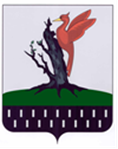 